Описание проекта	В «Семейном Кодексе» Российской Федерации говориться о том, что каждый ребенок имеет право жить и воспитываться в семье, насколько это возможно, право знать своих родителей, право на их заботу, право на совместное с ними проживание, за исключением случаев, когда это противоречит его интересам.Ребенок имеет права на воспитание своими родителями, обеспечение его интересов, всестороннее развитие, уважение его человеческого достоинства. В семье ребёнок вырастает и получает начальные жизненные уроки, поддержку и помощь, учится любви к миру и к людям Семья – это дом, о котором у ребёнка сохраняются на всю жизнь воспоминания. Какими они будут -  добрыми и светлыми, согревающие его сердце и укрепляющие светлую волю в самые трудные моменты жизни или же негативные, злые и жестокие, с чувством заброшенности и отчуждения окружающих.К сожалению, в современной жизни нашей страны традиционные ценности семейных отношений во многом утрачены. Печальными реалиями наших дней стали брошенные старики, миллионы сирот и детей, лишённых родительского внимания или воспитывающихся в неполноценных или неблагополучных семьях. Главная причина этого упадка видится в оскудении любви, в нравственной распущенности, в утрате чувства ответственности за близких и родных. Да, современные семьи переживают далеко не лучшие времена, поскольку основные усилия родителей направлены не на формирование духовно-нравственной сферы, а на физическое выживание членов семьи.Среди наиболее веских причин неудовлетворительного воспитания детей в семье при проведении анкетирования среди родителей выявилось следующее:Невысокий экономический уровень большинства трудовых семей, когда основное время родителей тратится на добывание средств к существованию (зарплаты, продуктов питания, товаров и т. д.)Низкая культура общественной жизни, двойная мораль, социальная напряжённость, неуверенность в завтрашнем дне, угроза потери работы, боязнь заболеть и другие причины, приводящие людей в состояние нервного напряжения, стресса.Среди острых социальных проблем одной из актуальных в современных условиях является проблема неблагополучной семьи. Это семьи, в которых ребенок переживает дискомфорт, стрессовые ситуации, жестокость, насилие, пренебрежение к своим интересам. Детям в таких семьях  часто не обеспечен даже самый элементарный уход, что представляет угрозу их физическому и психическому здоровью. Ф.М.Достоевскому принадлежит замечательная по своей глубине и простоте мысль о том, что светлые воспоминания детства могут спасти человека в трудные минуты взрослой жизни, удержать от низкого поступка в ситуации нравственного выбора. Осмысление  этой идеи означает, что успех семейного воспитания зависит от того, как много светлых и радостных минут детства ребенок может взять в самостоятельную жизнь. Накопить этот необходимый для каждого человека запас приятных воспоминаний детства, помогут семейные праздники и  в частности один из самых памятных для ребенка в году – день рождения. Было бы замечательно, если бы взрослые хотели и умели организовывать праздник дня рождения так, чтобы каждый год он был не похож на предыдущий и ребенок, взрослея, запоминая каждый из этих праздников как неповторимый и единственный. День рождения - именной праздник каждого ребенка, особенное событие в его жизни. Это торжество, которое объединяет детей-родителей. Именинники и его друзья с нетерпеньем ожидают сюрпризов и приключений: сладких и творческих подарков, необычных угощений; веселых игр и творческих представленийВ неблагополучной семье день рождение ребёнка – это лишь повод для попойки, а праздник и подарки для ребёнка – роскошь, без которой можно обойтись. Такие родители обычно не выполняют своих обещаний. Подобное отношение родителей не проходит бесследно. Дети перестают доверять всем, кто их окружает. Такие дети чувствуют себя заброшенными.Добровольческий отряд «Дети Солнца» решил взять на себя роль организатора праздничного поздравления ребят из неблагополучных семей с днём рождения. Для работы над проектом было проведено исследование списка неблагополучных семей и детей, состоящих на межведомственном профилактическом учёте.Был выделены дети от 1 года до 15 лет. Сметанина Ирина Сергеевна, 01.05.2007 г.р.Кузнецова Кристина Анатольевна, 27.10.2004Кузнецов Лев Анатольевич, 16.09.2007Кузнецов Савелий Анатольевич, 26.08.2009Кузнецов Алексей Васильевич, 14.01.2012гМихайлов Александр Сергеевич, 10.02.2008гМихайлов Михаил Сергеевич, 28.08.2012г.р.Некрасов Дмитрий Васильевич,11.01.2008г.р.Некрасова Анастасия Дмитриевна, 15.09.2015Кытманова Валерия Андреевна, 07.06.2005г.р.Кытманов Павел Андреевич, 15.03.2012г.р.Булычев Вадим Вячеславович, 04.01.2009г.р.Михайлова Полина Владимировна, 15.11.2016г.р.Некрасов Марк Сергеевич, 15.03.2012 г.р.Марков Сергей Дмитриевич, Меркучева Татьяна Андреевна, Бузмакова Анастасия Денисовна, 12.03.2005Реализация проекта проводиться в виде анимационных развлекательных программ с различными героями. Мероприятия проводятся в кругу сверстников на базе детского сада или школы. Каждому имениннику в конце праздника вручается подарок от волонтёров и устраивается чаепитие. Такое день рождение будет ярким воспоминанием весь год. Приложение 2Бюджет проектаПриложение 3Календарный план мероприятийИнформация об организацииНазвание: Добровольческий отряд "Дети солнца" Камского СДКАдресКировская область Афанасьевский район п. Камский ул.Набережная-20Электронная почтаsvetlana.selezneva.70@mail.ruТелефон +79229347571Об организацииhttps://xn--90acesaqsbbbreoa5e3dp.xn--p1ai/organizations/180306/infoРуководитель Селезнева Светлана АнатольевнаНазвание проектаС нами веселоЦель проектаПроведение праздничных мероприятий для детей неблагополучных семейЗадачи проектаОпределение списка детей из неблагополучных семей с датой рожденияПодготовка праздничной программы с аниматорами для поздравления с днём рожденияПроведение праздничной программы в неблагополучных семьяхЦелевая группа проектаДети до 14 летГеография проектап.Камский. с.ПашиноПартнёры проектаМБОДУ детский сад «Алёнушка» с.Пашино. МБОУ СОШ с.Пашино, НОШ п.КамскийПрезентация проекта Приложение 1. Презентация «Неблагополучная семья»Материалы проекта любые материалы, которые могут продемонстрировать его значимость и эффективностьАктуальность и новизна проектаРабота с неблагополучными семьями многие года ведется однотипно: наблюдение, беседы, административное наказание, лишение родительских прав и т.п.Волонтёры отряда «Дети Солнца» направляют свою работу на конкретных детей в самый важный день в их жизни – день рождения, стараясь максимально украсить его сделать по-настоящему праздничным и весёлым. Качественные показателиПраздничное мероприятие, направленное на конкретного ребёнка -  зажигает радостью и весельем глазки детишек, дарит им незабываемые впечатления и эмоции. Ребёнок чувствует заботу, внимание, уважение.Количественные показателиВолонтёры отряда при всём своём желании не могут помочь всем неблагополучным семьям поселения. Поэтому работа направлена на семьи с детьми в возрасте от 1 года до 15 лет. Бюджет проектаПриложение 2Численность команды проектаСелезнева Светлана Анатольевна – руководитель проекта «С нами весело», руководитель добровольческого отряда «Дети Солнца». Имеет опыт работы с волонтёрами, с детьми.Некрасова Фаина Емельяновна – организатор-сценарист. Имеет большой опыт в воспитании детей дошкольного возраста. Опыт работы с детьми с задержкой психического развития.Черанёва Галина Семёновна – методист, библиотекарь. Имеет опыт в поиске информации, а также в издании буклетов, видеороликов на разную тематику.Селезнева Алёна Андреевна – лидер добровольческого отряда «Дети Солнца», имеет опыт волонтёрской работы.Численность волонтёровВолонтёры добровольческого отряда «Дети Солнца» - 15 человекКалендарный план мероприятий проектаПриложение 3.Название Всего(руб.)Имеется(руб.)Требуется(руб.)КомментарииОборудование2000300100003000200001000Костюм аниматоров:клоун – 2шт;Теннисные ракетки – 2шт;Мячи гимнастические – 2шт.Аренда помещений3003000Аренда актового зала школыУслуги связи и Интернет3000300Оплата связи Интернет для афиширования событий в социальных сетях. Публикация мероприятий на сайте Добровольцы РФ. Обновление информации о проведённых мероприятиях в группе «Дети Солнца» https://vk.com/detki.solinza.dobroКанцелярские товары и расходные материалы3002504002000250020030004000Бумага офисная "Svetocopy", 500 листов, А4. 000877 для печати сценария, приглашенийБумага для принтера 4 цвета 100 листов для изготовления пригласительных билетов и открытокЗаправка картриджа принтера лазерного Canon i-Senseys, 2438C001Цветная печать Расходы на проведение мероприятий300700700007003007000Оплата проезда группы аниматоровПодарочные наборы для детей-именинниковПродуктовый набор для чаепитияИтого675017505000Размер собственного вклада заявителя должен быть не менее 10% от запрашиваемой суммы№ п/пМероприятие Дата проведенияКоличество участниковОжидаемый результатАнализ списка неблагополучных семей Пашинского поселения27.09.20193Составление списка детей до 14 лет, чьи дни рождения приходятся на период реализации проектаВыбор сценария проведения развлекательной анимационной программы28.09.20193Внесение дополненийУтверждение сценария мероприятийОбщий сбор добровольческого отряда28.09.201915Постановка целей проектаРаспределение ролейРепетиция театрализованных ролей02.10.20194Заучивание реплик анимационных героевПодбор музыкального сопровождения мероприятия02.10.2019Составление плейлиста для праздничного мероприятияПриобретение сувенирной продукции для проведения праздника02.10.20193Формирование подарочных наборовДоговор с образовательным учреждением о проведении мероприятия02.10.20191Распределение обязанностей партнёровОформление пригласительных билетов для праздника03.10.201910Создание красочных приглашений на день рожденияСоздание анонса праздника через сеть Интернет: на сайте Добровольцы РФ, через группу ВконтактеОктябрь-ноябрь2Привлечение к теме проекта большего количества добровольцеПроведение мероприятияОктябрь-ноябрь10Создание праздничной атмосферы с помощью разнообразных форм и эффектов. Вручение подарка. Проведение чаепития.11Информирование населения о проведенном мероприятии в группе ВконтактеОктябрь-ноябрь2Содержательный рассказ о проведённом празднике с фотоотчётом12Общий сбор добровольческого отряда20.11.201915Подведение итогов работы по проектуВыявление слабых и сильных сторон проведённых мероприятийБлагодарность партнерам проекта в оказании помощи Выделение активных волонтеров13Обсуждение возможности продолжения работы в данном направлении20.11.201915Планирование дальнейшей реализации проекта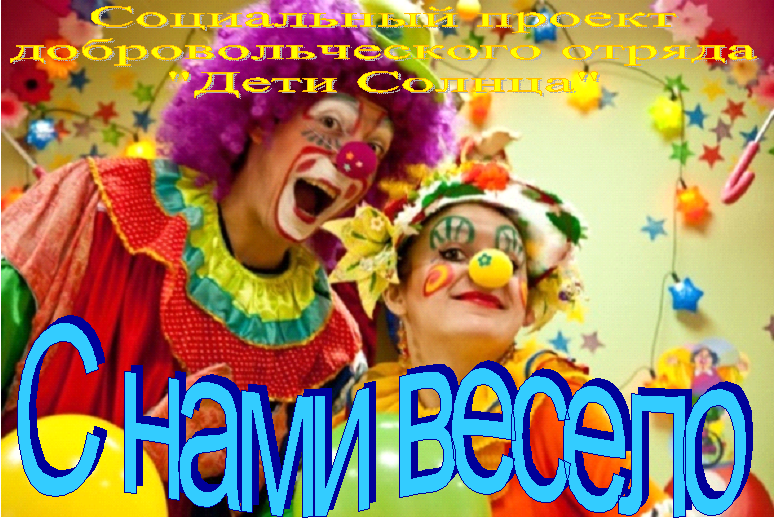 